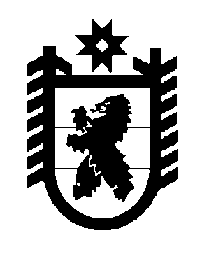 Российская Федерация Республика Карелия    ПРАВИТЕЛЬСТВО РЕСПУБЛИКИ КАРЕЛИЯРАСПОРЯЖЕНИЕот  6 октября 2017 года № 532р-Пг. Петрозаводск 	В соответствии с частью 4 статьи 3, пунктами 1, 3 статьи 4 Федерального закона от 21 декабря 2004 года № 172-ФЗ «О переводе земель или земельных участков из одной категории в другую» отказать государственному казенному учреждению Республики Карелия «Управление земельными ресурсами» в переводе земельного участка с кадастровым номером 10:06:0801374:3, площадью 39556 кв. м (адрес: Республика Карелия, Сегежский район, ос. Тервостров) из состава земель запаса в земли сельскохозяйственного назначения в связи с ограничениями по заявленному в ходатайстве использованию прибрежной защитной полосы озера Выгозеро, установленными статьей 65 Водного кодекса Российской Федерации, и несоответствием испрашиваемого целевого назначения земельного участка генеральному плану Валдайского сельского поселения. 
          Глава Республики Карелия                                                              А.О. Парфенчиков